Pressemeddelelse					20. december 2019

Ny direktør for Bygma Tønder
Bygma A/S har udnævnt Klaus Machmüller (42) til ny direktør for Bygma Tønder pr. 1. januar 2020Klaus Machmüller er i dag direktør for Bygma Skærbæk, og vil fra årsskiftet være direktør for både Bygma Tønder og Bygma Skærbæk. Klaus Machmüller er udlært inden for lager og logistik i Bygma Aabenraa. Han kom senere til Bygma Esbjerg som sælger og efter en periode som salgschef uden for Bygma, tiltrådte han i 2016 jobbet som direktør for Bygma Skærbæk. Her har han stået i spidsen for en flot udvikling af forretningen, som i dag har mange professionelle håndværkskunder og en dedikeret medarbejderstab.  De to forretninger ligger geografisk tæt, og med Klaus Machmüller i spidsen styrker Bygma det gode samarbejde mellem Bygma Tønder og Bygma Skærbæk. Klaus Machmüller bor selv i Tjæreborg og har godt kendskab til lokalområderne i syd- og sønderjylland. Han ser frem til nye udfordringer og større ansvar, og vil fremover dele sin tid mellem de to forretninger.
Kontakt: 
Jytte Wolff-Sneedorff, kommunikationsrådgiver Bygma Gruppen, jws@bygma.dk, Tlf: 88511937 mobil: 27787684Om Bygma:
Bygma Gruppen beskæftiger ca. 2.400 ansatte fordelt på mere end 100 forretningsenheder i hele Norden. Koncernen er den største danskejede leverandør til byggeriet, med aktiviteter inden for salg og distribution af byggematerialer til både større og mindre byggerier. Bygma Gruppen havde i 2018 en omsætning på ca. 7,9 mia. DKK. 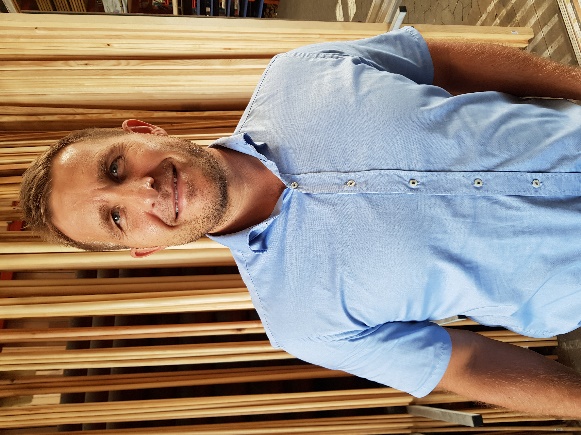 